Информационно- методический дистанционный центр «ОЛИМП»  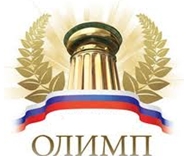 Адрес сайта: http://konkursolimp.ru/Сайт является зарегистрированным в Российской Федерации средством массовой информации.Свидетельство о регистрации ЭЛ № ФС 77-61641 от 07.05.2015 года.АДРЕС электронной почты - olimpumnik@yandex.ruТелефон для справок - 8 905 910 71 54проводитВсероссийскую олимпиаду«Знаток Федерального закона «Об основах охраны здоровья граждан в Российской Федерации». Тематика олимпиады: медицинское право, обществознание.Сроки проведения викторины/олимпиады: 05 октября 2016 года- 31 декабря 2016 года.Заявки принимаются до 31 декабря 2016 года включительно.Результаты будут опубликованы на сайте не позднее 25 января 2017 года.После опубликования результатов на сайте, происходит рассылка наградных материалов (до  15 февраля 2017 года).Участники викторины/олимпиады:учащиеся школ, лицеев, гимназий и других образовательных учреждений всех типов,  студенты (обучающиеся) учреждений  НПО,СПО и все желающие. Участие индивидуальное.Для участия в викторине/олимпиаде необходимо:1. Оплатить организационный взнос за участие (150 рублей за одного участника).2. Заполнить  заявку  на участие в викторине/олимпиаде, заполнить таблицу для ответов , приложить отсканированную копию квитанции об оплате.  Отправить  файлы в формате «Word» с выполненными заданиями на электронный адрес  olimpumnik@yandex.ru  в сроки проведения викторины/олимпиады.По результатам викторины/олимпиады будут определены победители, призеры  и участники, которые будут награждены дипломами и сертификатами. Координаторам и педагогам будут высланы сертификаты за подготовку учащихся.Организационный взнос за участие в конкурсе:150 рублей (электронный вариант) за одного участника (1-5 участников); 125 рублей (электронный вариант) участие более 5 учащихся (от 6 участников);100 рублей (электронный вариант) участие более 10 учащихся (от 11 участников).Организационный взнос группы участников может быть оплачен одной суммой!                                                    Оплата производится: 1.По квитанции Сбербанка (Приложение 2)скачать с сайта  http://konkursolimp.ru2. С сайта через  Яндекс.Деньги    http://konkursolimp.ru/oplata-za-uchastie/  Коллеги, дождитесь подтверждения получения работы. Вам ответят в течение 48 часов!Распределение оргвзносов:ИМЦ«ОЛИМП» проводит общероссийские педагогические конкурсы с целью выявления и награждения талантливых педагогов. Все поступающие оргвзносы от участников идут на покрытие расходов на изготовление и пересылку дипломов, и прочих сопутствующих расходов.Название олимпиады:  «Знаток Федерального закона «Об основах охраны здоровья граждан в Российской Федерации».Тематика олимпиады: медицинское право, обществознание.  Олимпиада посвящена Федеральному закону от 21 ноября 2011 года №323-ФЗ «Об основах охраны здоровья граждан в Российской Федерации» (Собрание законодательства РФ", 28.11.2011, N 48, ст. 6724) с учётом внесённых изменений и дополнений по состоянию на 10 сентября 2016 года. Сокращения применяемые в вопросах олимпиады:Закон №323-ФЗ - Федеральный закон от 21 ноября 2011 года №323-ФЗ «Об основах охраны здоровья граждан в Российской Федерации»Уважаемые участники!Вам предлагается ряд заданий.Вам необходимо выбрать  правильный ответ в заданиях.Максимальный балл за все задания – 16 баллов.Ответы записать в таблицу ответов (Приложение)!Внимательно читайте задания и инструкции к ним! Удачи!!!1 вопрос.Выберите правильное определение понятия «здоровье».Варианты ответов на вопрос №1:а) здоровье - состояние психического, социального  и  физического благополучия человека, при котором отсутствуют заболевания, а также расстройства функций органов и систем организма;б) здоровье - состояние физического, психического и социального благополучия человека, при котором отсутствуют заболевания, а также расстройства функций органов и систем организма;в) здоровье - состояние физического благополучия человека, при котором отсутствуют заболевания, а также расстройства функций органов и систем организма.2 вопросВыберите правильное определение понятия «медицинская услуга».Варианты ответов на вопрос №2:а) медицинская услуга - медицинское вмешательство или комплекс медицинских вмешательств, направленных на профилактику, диагностику и лечение заболеваний, медицинскую реабилитацию и имеющих самостоятельное законченное значение;б)медицинская услуга - комплекс мероприятий, направленных на поддержание и (или) восстановление здоровья и включающих в себя предоставление медицинских услуг;в) медицинская услуга - выполняемые медицинским работником и иным работником, имеющим право на осуществление медицинской деятельности, по отношению к пациенту, затрагивающие физическое или психическое состояние человека и имеющие профилактическую, исследовательскую, диагностическую, лечебную, реабилитационную направленность виды медицинских обследований и (или) медицинских манипуляций, а также искусственное прерывание беременности.3 вопрос.Выберите правильное определение понятия «лечащий врач».Варианты ответов на вопрос №3:а)лечащий врач - специалист, на которого возложены функции по организации и непосредственному оказанию пациенту медицинской помощи в период наблюдения за ним и его лечения;б)лечащий врач - врач, на которого возложены функции по организации и непосредственному оказанию пациенту медицинской помощи в период наблюдения за ним и его лечения;в)лечащий врач - врач, на которого возложены функции по непосредственному оказанию пациенту медицинской помощи в период наблюдения за ним и его лечения.4 вопрос.Выберите правильное определение понятия «заболевание».Варианты ответов на вопрос №4:а) изменения организма, возникающие в связи с воздействием патогенных и (или) физиологических факторов и требующие оказания медицинской помощи;б) возникающее в связи с воздействием патогенных факторов нарушение деятельности организма, работоспособности, способности адаптироваться к изменяющимся условиям внешней и внутренней среды при одновременном изменении защитно-компенсаторных и защитно-приспособительных реакций и механизмов организма;в) критерий, определяющий степень поражения органов и (или) систем организма человека либо нарушения их функций, обусловленные заболеванием или состоянием либо их осложнением.5 вопросЧто означает понятие «приоритет интересов пациента» (ст.6)?Варианты ответов на вопрос №5:а) 1) соблюдения этических и моральных норм, а также уважительного и гуманного отношения со стороны медицинских работников и иных работников медицинской организации;2) оказания медицинской помощи пациенту с учетом его физического состояния и с соблюдением по возможности культурных и религиозных традиций пациента;3) обеспечения ухода при оказании медицинской помощи;4) организации оказания медицинской помощи пациенту с учетом рационального использования его времени;5) установления требований к проектированию и размещению медицинских организаций с учетом соблюдения санитарно-гигиенических норм и обеспечения комфортных условий пребывания пациентов в медицинских организациях;6) создания условий, обеспечивающих возможность посещения пациента и пребывания родственников с ним в медицинской организации с учетом состояния пациента, соблюдения противоэпидемического режима и интересов иных лиц, работающих и (или) находящихся в медицинской организацииб) 1) соблюдения этических и моральных норм со стороны медицинских работников и иных работников медицинской организации;2) оказания медицинской помощи пациенту;3) обеспечения ухода при оказании медицинской помощи;4) установления требований к проектированию и размещению медицинских организаций с учетом соблюдения санитарно-гигиенических норм и обеспечения комфортных условий пребывания пациентов в медицинских организациях;5) создания условий, обеспечивающих возможность посещения пациента и пребывания родственников с ним в медицинской организации с учетом состояния пациента, соблюдения противоэпидемического режима и интересов иных лиц, работающих и (или) находящихся в медицинской организациив) 
1) соблюдения уважительного и гуманного отношения со стороны медицинских работников и иных работников медицинской организации;2) оказания медицинской помощи пациенту с учетом его физического состояния пациента;3) организации оказания медицинской помощи пациенту с учетом рационального использования его времени;4) установления требований к проектированию и размещению медицинских организаций с учетом соблюдения санитарно-гигиенических норм и обеспечения комфортных условий пребывания пациентов в медицинских организациях;5) создания условий, обеспечивающих возможность посещения пациента и пребывания родственников с ним в медицинской организации с учетом состояния пациента, соблюдения противоэпидемического режима и интересов иных лиц, работающих и (или) находящихся в медицинской организации6 вопрос.Что означает понятие «врачебная тайна»?Варианты ответов на вопрос №6:а)сведения о состоянии здоровья и диагнозе человека;б)сведения о факте обращения гражданина за оказанием медицинской помощи, состоянии его здоровья и диагнозе;в)сведения о факте обращения гражданина за оказанием медицинской помощи, состоянии его здоровья и диагнозе, иные сведения, полученные при его медицинском обследовании и лечении.7 вопрос.Какие утверждения не соответствуют Закону №323-ФЗ? Выберите неправильные ответы.Варианты ответов на вопрос №7:а) допускается разглашение сведений, составляющих врачебную тайн после смерти человека, лицами, которым они стали известны при обучении, исполнении трудовых, должностных, служебных и иных обязанностей.б) С письменного согласия гражданина или его законного представителя допускается разглашение сведений, составляющих врачебную тайну, другим гражданам, в том числе должностным лицам, в целях медицинского обследования и лечения пациента, проведения научных исследований, их опубликования в научных изданиях, использования в учебном процессе и в иных целях.в) допускается разглашение сведений, составляющих врачебную тайну, в том числе после смерти человека, лицами, которым они стали известны при обучении.г) допускается отказ в оказании медицинской помощи гражданам  и взимание платы за её оказание медицинской организацией и медицинскими работниками такой медицинской организации.8 вопросЧто означает понятие «паллиативная медицинская помощь»?Варианты ответов на вопрос №8:а) практическое применение разработанных и ранее не применявшихся методов профилактики, диагностики, лечения и реабилитации при оказании медицинской помощи для подтверждения доказательств их эффективности.б) комплекс мероприятий, направленных на поддержание и (или) восстановление здоровья и включающих в себя предоставление медицинских услуг.в) комплекс медицинских вмешательств, направленных на избавление от боли и облегчение других тяжелых проявлений заболевания, в целях улучшения качества жизни неизлечимо больных граждан.9 вопрос.При каких условиях может оказываться медицинская помощь?Варианты ответа на вопрос №9:а) вне медицинской организации (по месту вызова бригады скорой, в том числе скорой специализированной, медицинской помощи, а также в транспортном средстве при медицинской эвакуации);б) амбулаторно (в условиях, не предусматривающих круглосуточного медицинского наблюдения и лечения), в том числе на дому при вызове медицинского работника;в) в дневном стационаре (в условиях, предусматривающих медицинское наблюдение и лечение в дневное время, но не требующих круглосуточного медицинского наблюдения и лечения);г) стационарно (в условиях, обеспечивающих круглосуточное медицинское наблюдение и лечение).10 вопросЧто такое неотложная медицинская помощь?Варианты ответов на вопрос №10:а) медицинская помощь, оказываемая при внезапных острых заболеваниях, состояниях, обострении хронических заболеваний, представляющих угрозу жизни пациента;б) медицинская помощь, оказываемая при внезапных острых заболеваниях, состояниях, обострении хронических заболеваний без явных признаков угрозы жизни пациента;в)медицинская помощь, которая оказывается при проведении профилактических мероприятий, при заболеваниях и состояниях, не сопровождающихся угрозой жизни пациента, не требующих экстренной и неотложной медицинской помощи, и отсрочка оказания которой на определенное время не повлечет за собой ухудшение состояния пациента, угрозу его жизни и здоровью.11 вопросЧто не относится к видам медицинской  помощи?Варианты ответов на вопрос №11:а) первая помощь;б) первичная медико-санитарная помощь;в) специализированная медицинская помощь;г) скорая (скорая специализированная) медицинская помощь;д) паллиативная медицинская помощь.12 вопрос. Какие формы медицинской помощи закреплены в Законе №323-ФЗ? Выберите правильные ответы.Варианты ответов на вопрос №12:а) первая помощь;б) экстренная;в) неотложная;г) плановая.д) специализированная медицинская помощь в полевых условиях. 13 вопросЧто такое «консилиум врачей»? Выберите правильный ответ.Варианты ответов на вопрос №13:а)совещание нескольких врачей одной или нескольких специальностей, необходимое для установления состояния здоровья пациента, диагноза, определения прогноза и тактики медицинского обследования и лечения, целесообразности направления в специализированные отделения медицинской организации или другую медицинскую организацию и для решения иных вопросов в случаях, предусмотренных Законом №323-ФЗ.б)совещание нескольких врачей одной  специальности, необходимое для установления состояния здоровья пациента, диагноза, определения прогноза и тактики медицинского обследования и лечения, целесообразности направления в специализированные отделения медицинской организации или другую медицинскую организацию и для решения иных вопросов в случаях, предусмотренных настоящим Федеральным законом.в) совещание заведующих отделений медицинского учреждения, необходимое для установления состояния здоровья пациента, диагноза, определения прогноза и тактики медицинского обследования и лечения, целесообразности направления в специализированные отделения медицинской организации или другую медицинскую организацию и для решения иных вопросов в случаях, предусмотренных настоящим Федеральным законом.14 вопрос Что должен содержать протокол консилиума врачей? Выберите правильный ответ.Варианты ответов на вопрос №14:а)1.фамилии врачей, включенных в состав консилиума врачей;2. сведения о причинах проведения консилиума врачей;3.течении заболевания пациента;4. состоянии пациента на момент проведения консилиума врачей;5.интерпретацию клинических данных, лабораторных, инструментальных и иных методов исследования;6.  решение консилиума врачей;7. особое мнение  участника консилиума врачей (при наличии). б)1.фамилии врачей, включенных в состав консилиума врачей;2. сведения о причинах проведения консилиума врачей;3.течении заболевания пациента;4.интерпретацию клинических данных, лабораторных, инструментальных и иных методов исследования;5.  решение консилиума врачей;6. особое мнение  участника консилиума врачей (при наличии).в)1.фамилии врачей, включенных в состав консилиума врачей;2. сведения о причинах проведения консилиума врачей;3. состоянии пациента на момент проведения консилиума врачей;4.интерпретацию клинических данных, лабораторных, инструментальных и иных методов исследования;5.  решение консилиума врачей;6. особое мнение  участника консилиума врачей (при наличии).15 вопрос    Медицинские отходы разделяются по степени их эпидемиологической, токсикологической, радиационной опасности, а также негативного воздействия на среду обитания.     Что относится к медицинским отходам класса «В»?     Варианты ответов на вопрос№15:а) чрезвычайно эпидемиологически опасные отходыб) эпидемиологически опасные отходыв) токсикологические опасные отходы, приближенные по составу к промышленнымг) эпидемиологически безопасные отходы, приближенные по составу к твердым бытовым отходам.д) радиоактивные отходы.16 вопрос.Что не относится к народной медицине?Варианты ответов на вопрос №16:а) экстрасенсорные  способности человека или животных;б) методы оздоровления, утвердившиеся в православии, в основе которых которых лежит использование знаний, умений и практических навыков по оценке и восстановлению здоровья;в) методы оздоровления, утвердившиеся в народном опыте, в основе которых лежит использование знаний, умений и практических навыков по оценке и восстановлению здоровья. Ответы на вопросы.Ф.И.О. участника ________________________Класс__________________________________Краткое наименование ОУ_______________Регион_______________________________________Таблица для ответовЗаявка на участие в олимпиаде«Знаток Федерального закона «Об основах охраны здоровья граждан в Российской Федерации».ВНИМАНИЕ! СУММА В КВИТАНЦИИ МЕНЯЕТСЯ.№ вопросаОтвет123456789101112131415161Фамилия имя участника 2 Класс3Краткое наименование образовательного учреждения4Адрес участника (край, область, город, село)5ФИО координатора (руководителя)6Должность координатора7e-mail образовательного учреждения8e-mail личный9Разрешаю использовать указанную мною электронную почту для рассылки информации о проектах ИМЦ